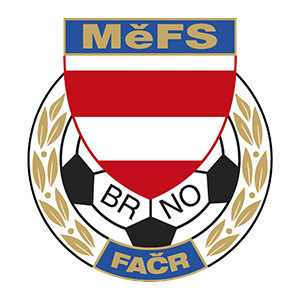        FAČR - Městský fotbalový svaz v Brně       639 00 Brno, Vídeňská 470/9       Telefon: 542 212 675; e-mail: mefs@fotbalbrno.czNOMINAČNÍ  LISTINAvýběru MěFS Brno, hráčů U13 (r. 2007)Akce: 			MOS žáků ročníku 2007 „O putovní pohár předsedy JmKFS“ -                                                           základní koloTermín akce:		středa 9. října 2019 Místo:			Sportovní areál Velké PavloviceSraz:			8:00 u stadionu MS Brno (ulice Vojtova, Brno)Návrat:			cca 15:15 (ulice Vojtova, Brno)Vybavení hráčů:	fotbalové vybavení na přírodní trávu, chrániče, míč o velikosti č. 4,         brankáři rukavice, kartička pojištěnceNominace hráčů U13 (r. 2007):Trenéři: Bureš Dominik, Uhlíř Radek 		Vedoucí: Skoumal Zdeněk V krajním případě lze vyrozumět telefonicky p. Skoumala (+420 604 547 876)V případě neomluvené neúčasti nominovaných hráčů se klub vystavuje postihu dle článku 17 bod 3 RFS !V Brně 30. září 2019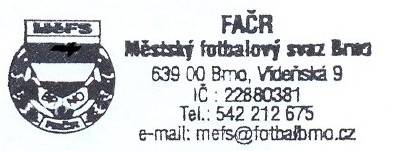    Mgr. Tomáš Němčanský, v.r.					 Mgr. Jan Maroši, v.r.	předseda KM MěFS						  předseda VV MěFSZa správnost:				                                                                              Libor Charvát					              sekretář MěFSKašík Richard (B)FC Dosta Bystrc - KníničkyGiacomuzzi MattiaFC Dosta Bystrc - KníničkyWisz VojtěchČAFC Židenice 2011Moravec MichalČAFC Židenice 2011Kostka JonášČAFC Židenice 2011Žalud MartinFC Svratka BrnoPeška DanielFC Svratka BrnoSmékal MartinFC Svratka BrnoKnobloch OndřejFC Svratka BrnoHloušek OliverFC Svratka BrnoHála MartinFC MedlánkyStratil AlexTJ Start BrnoToufar JakubMFA Nový Lískovec